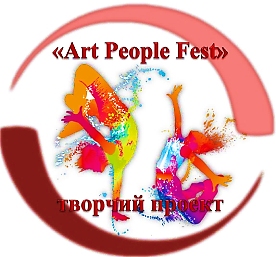 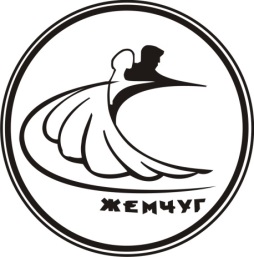 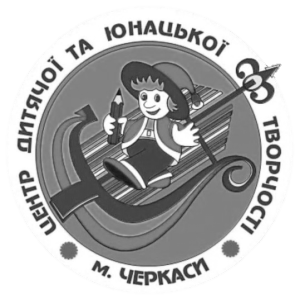 Міська  дитяча громадська організація 		 «Танцювальний спортивний клуб «Жемчуг»Позашкільний  навчальний заклад  «Центр дитячої та юнацької творчості м. Черкаси» Черкаської міської ради,Творчий проект «Art People Fest»      ПОЛОЖЕННЯ      про Всеукраїнський вокально-хореографічний фестиваль-конкурс«Великий осінній «Art People Fest»Організатори  фестивалю-конкурсу: Міська  дитяча громадська організація  «Танцювальний спортивний клуб «Жемчуг», позашкільний  навчальний заклад              «Центр дитячої та юнацької творчості м. Черкаси» Черкаської міської ради. Конкурс проводиться в рамках творчого проекту «Art People Fest».		Мета  фестивалю-конкурсу:реалізація політики держави щодо підтримки творчо обдарованих дітей та молоді;популяризація, підтримка та розвиток дитячого мистецтва.Завдання:вдосконалення виконавської майстерності учасників фестивалю-конкурсу;набуття учасниками досвіду   конкурсної та концертної діяльності;підвищення загального культурного рівня учасників;виявлення та стимулювання творчої активності талановитих виконавців;формування творчого середовища для обміну досвідом та встановлення  плідних контактів  між педагогами  та дитячими творчими колективами;залучення дітей та підлітків до змістовного культурного дозвілля.УМОВИ ПРОВЕДЕННЯ ФЕСТИВАЛЮ-КОНКУРСУДата, час та місце проведення: 27-28 жовтня  2018 року;  9.00, концертна зала ЦДЮТ м. Черкаси, вул. Смілянська, 33, Черкаська обласна філармонія, м. Черкаси, вул. Хрещатик, 196. Реєстрація учасників та проба сцени з 9.00; початок конкурсної програми - 11.00, церемонія нагородження  - 18.00-19.00 (час орієнтовний, можливі зміни залежно від кількості учасників). Учасники конкурсу: до участі  запрошуються дитячі хореографічні та вокальні колективи, окремі виконавці – вихованці шкіл естетичного виховання, позашкільних, дошкільних, загальноосвітніх навчальних закладів, закладів культури та інших форм творчої діяльності незалежно від форми власності (ансамблі, тріо, дуети та солісти).Фестиваль-конкурс проводиться в номінаціях:ВОКАЛ  (27.10)народний вокал;академічний вокал;естрадний вокал;джаз;ХОРЕОГРАФІЯ (28.10)народний танець,стилізований народний танець;естрадна хореографія;сучасна хореографія;бальний танець;класичний танець;східний танець, беліденс;вільна танцювальна категорія (допускається використання елементів художньої гімнастики, поєднання кількох танцювальних стилів тощо).Вікові категорії:                  I    -  До 7 років                  II   -  7 - 9 років                  III  -  10 -13 років                  IV  -  14 -17 років                  V   -  18  років і старші                  VI  -  Змішана вікова категоріяОргкомітет залишає за собою право змінювати розподіл за номінаціями та віковими категоріями в робочому порядку.ВИМОГИ ДО НОМЕРУ, ТЕХНІЧНІ УМОВИ, ВІДПОВІДАЛЬНІСТЬ ЗА БЕЗПЕКУУчасники фестивалю-конкурсу представляють 1 або 2 номери в обраній номінації. Хронометраж виступу не повинен перевищувати 4 хвилин на один номер. У випадку виконання конкурсантом двох номерів кожен номер оплачується  та оцінюється окремо. Номер має бути побудований за законами  драматургії , з розгорнутим малюнком, яскравими образами, тема номеру та його складність повинні відповідати рівню підготовки та віку виконавців.Фонограма надається заздалегідь електронною поштою; фонограма повинна бути з високою якістю звуку в форматі WAV або mp-3.В день конкурсу керівник повинен мати з собою резервну копію фонограми  на окремому носії USB  (флешка) з назвою колективу, П.І.Б. виконавця, назвою концертного номеру, всі написи кирилицею (крім випадків, коли  номер має назву іноземною мовою).  Крім фонограми на носіях  нічого не повинно бути записано.Оргкомітет бере на себе зобов’язання створити комфортні та безпечні умови для учасників конкурсу та глядачів. Відповідальність за поведінку, життя та здоров`я учасників несуть особи, які їх супроводжують (батьки, керівники хореографічних колективів). Учасники, які з`явилися без супроводу дорослих, до участі в конкурсі не допускаються. Під час конкурсу в залі буде проводитися професійна фотозйомка. Оргкомітет не встановлює жодних обмежень на фото- чи відеозйомку під час проведення заходу.3. ЖУРІ КОНКУРСУ3.1. Склад журі визначається оргкомітетом. До складу журі входять провідні діячі в галузі  хореографічного та вокального мистецтва. В кожному з жанрів конкурсної програми працюватиме окремий склад журі. Педагоги ЦДЮТ та тренери ТСК «Жемчуг» до роботи в журі не залучаються. Керівники колективів – учасників конкурсу не можуть бути членами журі.3.2. Члени організаційного комітету до складу журі не входять та на рішення журі не впливають. 3.3 Рішення журі є остаточним і перегляду не підлягає.КРИТЕРІЇ ОЦІНЮВАННЯ-виконавська майстерність;-виразність  втілення художнього образу, оригінальність, артистизм та рівень сценічної культури;-відповідність музичного супроводу та костюму ідеї і темі  номеру, якість музичного матеріалу;-відповідність теми номеру, музики та хореографії, манери виконання  віку виконавців.НАГОРОДЖЕННЯ ПЕРЕМОЖЦІВЗа результатами конкурсу журі має право визначити лауреатів I, II, III ступеня в кожній номінації та віковій категорії . Журі може визначити одного лауреата гран-прі конкурсу в кожному з жанрів (гран-прі з хореографії, гран –прі з вокалу).У випадку рівної кількості балів у кількох учасників призові місця можуть дублюватися.  Всі конкурсанти, які не вибороли звання лауреата , нагороджуються дипломом учасника конкурсу.  Переможці конкурсу будуть нагороджені  кубками  та дипломами .  Володар гран-прі нагороджується дипломом та спеціальним Великим кубком Art People Fest.Журі або організатори конкурсу можуть визначити  володарів спеціальних нагород (найкращий костюм, найкраща робота хореографа-постановника, найхаризматичніший виступ, тощо). Керівники  колективів та творчих об’єднань  – учасників конкурсу  нагороджуються листом-подякою за  підписом  Президента  МДГО «ТСК «Жемчуг»,  директора ЦДЮТ  та голови журі конкурсу.ФІНАНСОВІ УМОВИ6.1 Разом із заявкою до оргкомітету вноситься  конкурсний  внесок за участь у розмірі :солісти – 400 грн. з кожного учасника;дуети – 300 грн. з кожного учасника;тріо – 200 грн. з кожного учасника;колективи до 10 осіб - 150 грн з кожного учасника;колективи від 11 осіб – 120 грн з кожного учасника.У випадку подачі заявки онлайн чи електронною поштою оплата участі здійснюється в день конкурсу під час реєстрації (не пізніше 10.30 години 27 чи 28 жовтня). Учасники з міста Черкаси оплачують внесок в день подачі заявки не пізніше 20 жовтня.Передбачені бонуси для керівників колективів!6.2.  Конкурс не є комерційним. Всі кошти, отримані в якості конкурсного внеску, будуть витрачені на організацію та проведення конкурсу та на виготовлення нагородної та сувенірної продукції.6.3.  В разі потреби оргкомітет сприятиме організації проживання, харчування учасників конкурсу. Витрат та фінансових зобов’язань по приїзду, перебуванню, харчуванню учасників організатори не несуть.ПОРЯДОК ПОДАЧІ ЗАЯВОК  Бажаючі взяти участь у конкурсі подають заявку за зразком (додаток 1) та оплачують конкурсний внесок особисто за адресою м. Черкаси, вул. Смілянська 33, ЦДЮТ, кабінет 44 щодня крім четверга і неділі з 10.00 до 15.00 год.(попередньо зателефонуйте 0981288812),  або онлайн за посиланням : Вокал     https://docs.google.com/forms/d/1Vz9cpNxisY7YaFNI3Afzn4zJwqV6MNzvPfq_7wbh5uI/editХореографія    https://docs.google.com/forms/d/1WItr7AUHlpdC8vilToaixYIq8myrr9S4-Cb3OBnvot4/editчи електронним листом на  e-mail:  apfest.ck@gmail.com  У випадку електронної подачі заявки її реєстрація підтверджується листом у відповідь. Конкурсний внесок вноситься в касу фестивалю під час реєстрації в день конкурсу.Факт подачі заявки є підтвердженням того, що Ви ознайомлені з усіма пунктами даного Положення і погоджуєтеся  з ними.Контакти: поштова адреса: м. Черкаси, вул. Смілянська, 33телефони  оргкомітету:Голова оргкомітету Добрянський Ігор Павлович - 0639044181; 0981288812 (з адміністративних питань та щодо співпраці);з організаційних питань, щодо подачі заявок, програми виступів телефонуйте : 0974902764; 0664776278 - координатор проекту «Art People Fest» Харченко Лілія Олегівна.електронна адреса   apfest.ck@gmail.com  ми у всесвітній мережі:https://www.facebook.com/apfest.ckhttps://www.instagram.com/apfest.ck/  http://cdut.com.ua/index.php/konkursi                  Дане Положення є офіційним запрошенням  на фестиваль - конкурс.Додаток 1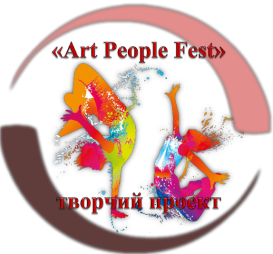 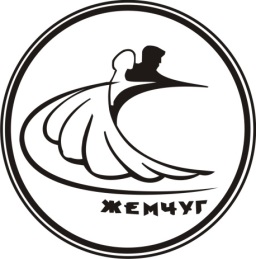 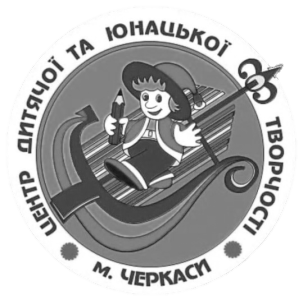 АНКЕТА-ЗАЯВКАУчасника  Всеукраїнського вокально-хореогрфічного фестивалю-конкурсу             «Великий осінній «Art People Fest»1.Повна назва колективу чи прізвище та імя учасника (ків) - для солістів , дуетів, тріо_________________________________________________________________________________________________________________________________________________2. Місто, район, область __________________________________________________________________________3. При якому закладі (відомстві, організації) функціонує колектив __________________________________________________________________________4. Контакти : телефон, Viber, Е-mail___________________________________________5. Жанр виступу  (хореографія, вокал)_________________________________________6. Номінація _______________________________________________________________ПРОГРАМА ВИСТУПУЧи є необхідність у організації проживання та харчування учасників (кількість осіб)___________________________________________________________________ДАНІ ПРО КЕРІВНИКА(ків)Прізвище, ім'я та по-батькові______________________________________________Посада (керівник, тренер, художній керівник, хореограф – балетмейстер, режисер, педагог з вокалу, інше - як вказати у дипломі). ______________________________________________________________________________________________________________________________________________________________________________________________________________________________Дані особи, яка несе відповідальність за життя, здоров’я, поведінку дітей в межах концертного комплексу __________________________________________________Керівник колективу (підпис)_______________________________________________Додаток 2Програма проведенняВсеукраїнського вокально-хореографічного фестивалю-конкурсу«Великий осінній «Art People Fest»День перший 27.10.2018р.зал Центру дитячої та юнацької творчості,м. Черкаси, вул. Смілянська, 33I ВІДДІЛЕННЯ – ВОКАЛ(I - III вікові категорії)– реєстрація учасників  I відділенняПроба сцени для учасників I відділення11.00 – початок конкурсної програмиПЕРЕРВА 1 год.II ВІДДІЛЕННЯ – ВОКАЛ                                      (IV - VI вікові категорії)12.00-13.30 - реєстрація  учасників II відділення13.30-14.00 -  проба сцени для учасників II відділення (час орієнтовний)14.00 – початок конкурсної програмиПЕРЕРВА 30 хв.IV ГАЛА-КОНЦЕРТ ТА ЦЕРЕМОНІЯ НАГОРОДЖЕННЯУвага! Час орієнтовний! Повна уточнена програма виступів буде складатися після завершення прийому заявок.До уваги керівників творчих колективів! Відбір номерів  для гала-концерту відбувається за рекомендацією членів журі. Про участь вихованців того чи іншого колективу  у гала-концерті буде повідомлено керівника телефоном не пізніше 17.30 год. в день конкурсу. На церемонію нагородження запрошуються всі учасники конкурсу.Можливі зміни в робочому порядку. Повна уточнена програма конкурсу буде надіслана всім керівникам електронною поштою не пізніше 25 жовтня.День другий 28.10.2018р.зал Черкаської обласної філармонії,м. Черкаси, вул. Хрещатик, 196I ВІДДІЛЕННЯ – ХОРЕОГРАФІЯ(I та II вікові категорії)9.00 – 10.30 – реєстрація учасників  I відділенняПроба сцени для учасників I відділення11.00 – початок конкурсної програмиПЕРЕРВА 30 хв.II ВІДДІЛЕННЯ – ХОРЕОГРАФІЯ(III та IV вікові категорії)12.00-13.30 - реєстрація  учасників II відділення13.30-14.00 -  проба сцени для учасників II відділення (час орієнтовний)14.00 – початок конкурсної програмиПЕРЕРВА 1 год.III ВІДДІЛЕННЯ – ХОРЕОГРАФІЯ(V та VI вікові категорії)14.00-15.30 - реєстрація  учасників III відділення15.30-16.00 -  проба сцени для учасників III відділення (час орієнтовний)16.00 – початок конкурсної програмиПЕРЕРВА 30 хв.IV ГАЛА-КОНЦЕРТ ТА ЦЕРЕМОНІЯ НАГОРОДЖЕННЯУвага! Час орієнтовний! Повна уточнена програма виступів буде складатися після завершення прийому заявок.До уваги керівників творчих колективів! Відбір номерів  для гала-концерту відбувається за рекомендацією членів журі. Про участь вихованців того чи іншого колективу  у гала-концерті буде повідомлено керівника телефоном не пізніше 17.30 год. в день конкурсу. На церемонію нагородження запрошуються всі учасники конкурсу.Можливі зміни в робочому порядку. Повна уточнена програма конкурсу буде надіслана всім керівникам електронною поштою не пізніше 25 жовтня.№Назва номеруТривалість  номеруКількість учасниківВік учасників(повних років на день конкурсу)1.2.